Отчет  о мероприятиях Дружины юных пожарных«Монолит»За 1 полугодие  2020-2021 учебного года Сентябрь. Оформление противопожарного уголка в классе. Разработка памяток противопожарной безопасности.Положение о ДЮП, выбор актива, распределение обязанностей. 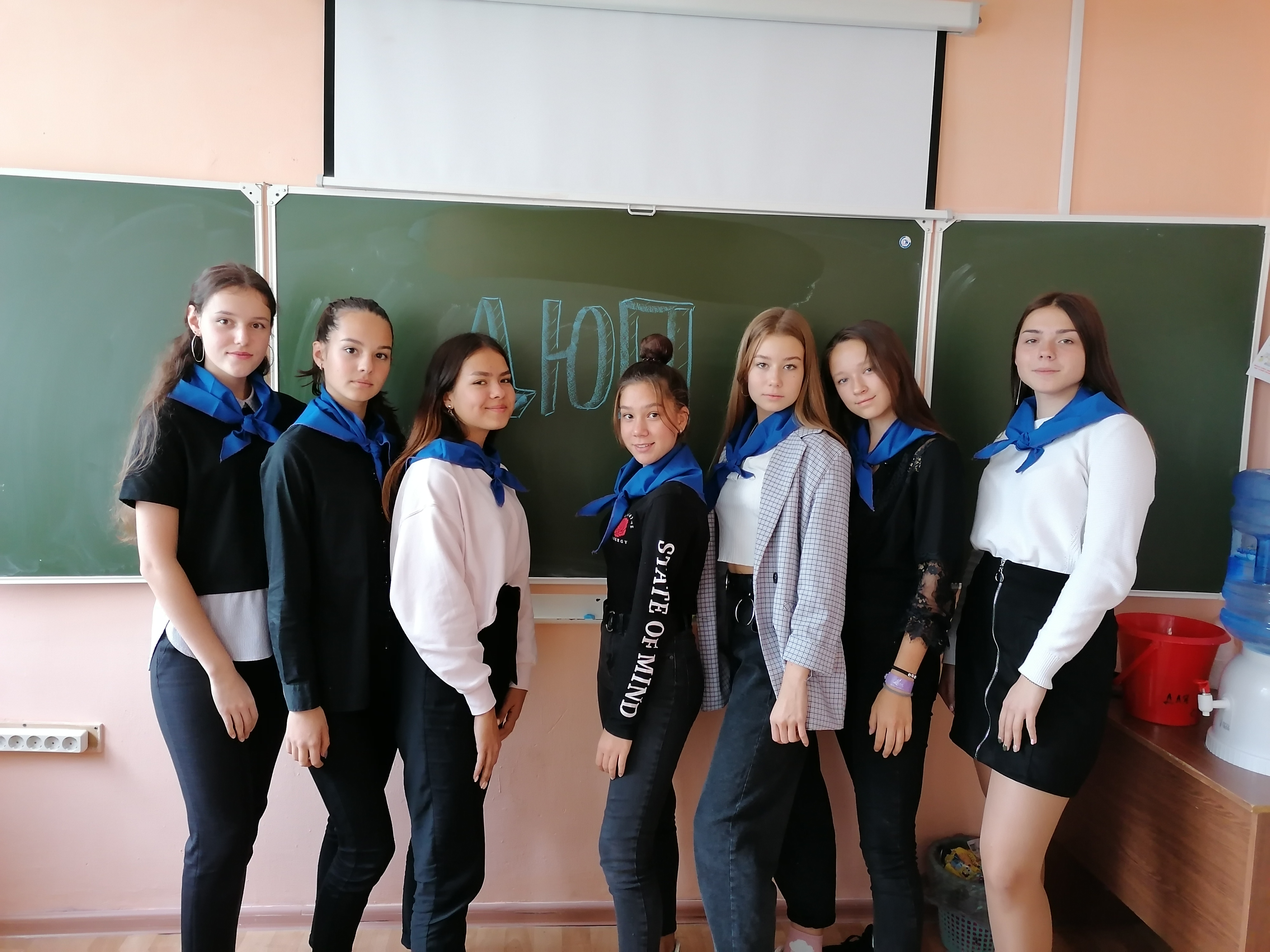 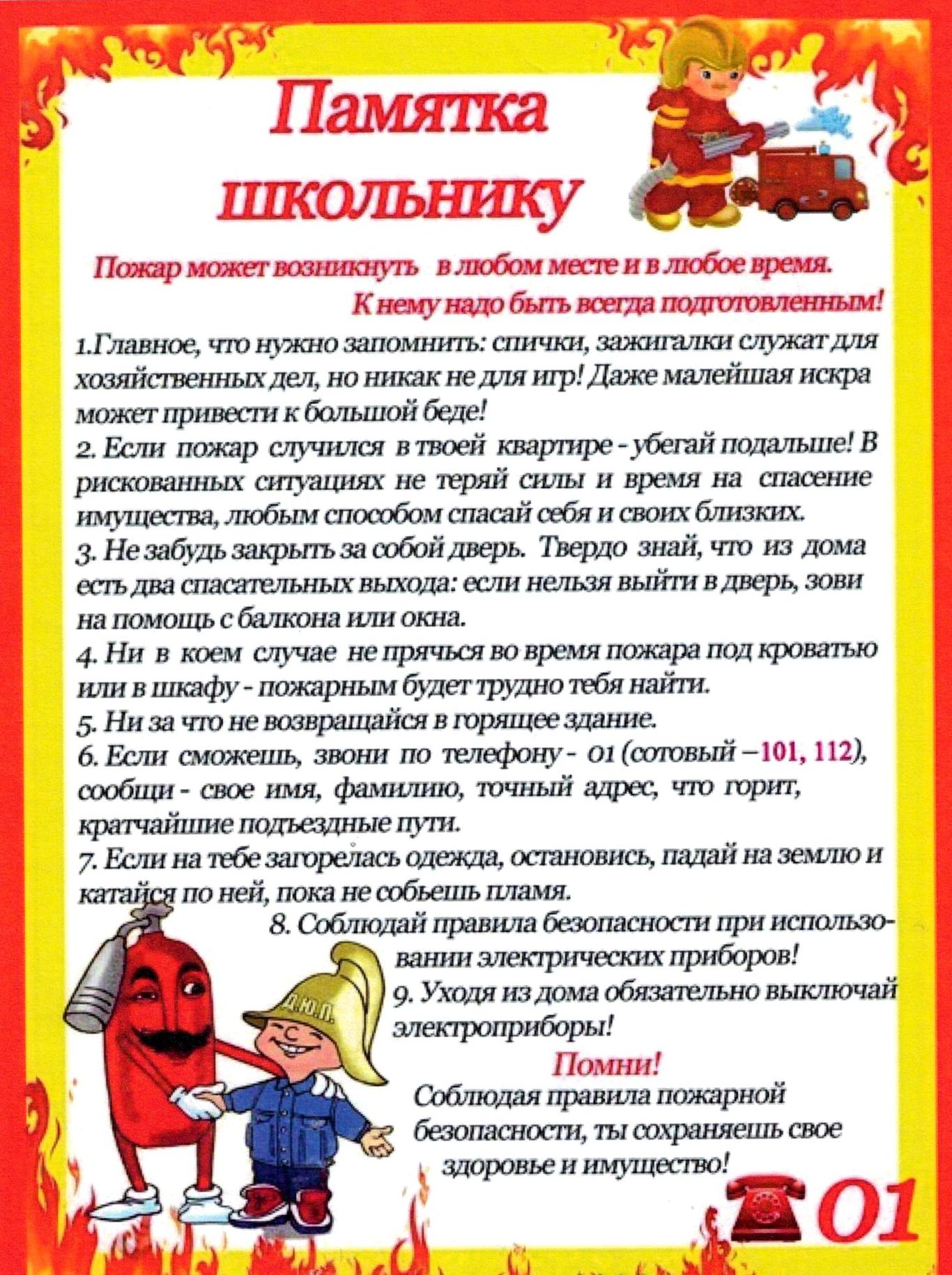 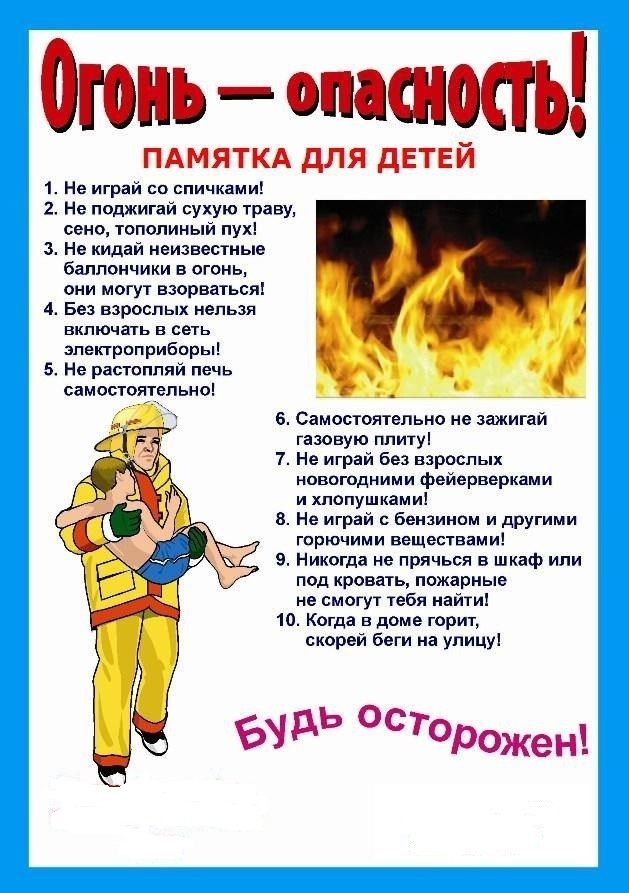 Октябрь.Проведение классных часов, лекций о последствиях пожаров и мерах по их предупреждению.https://yadi.sk/i/TIev_XxU2s0OtA Презентация для проведения классных часов по пожарной безопасности.Ноябрь.Оформление стенда противопожарной безопасности в фойе начальной школы. 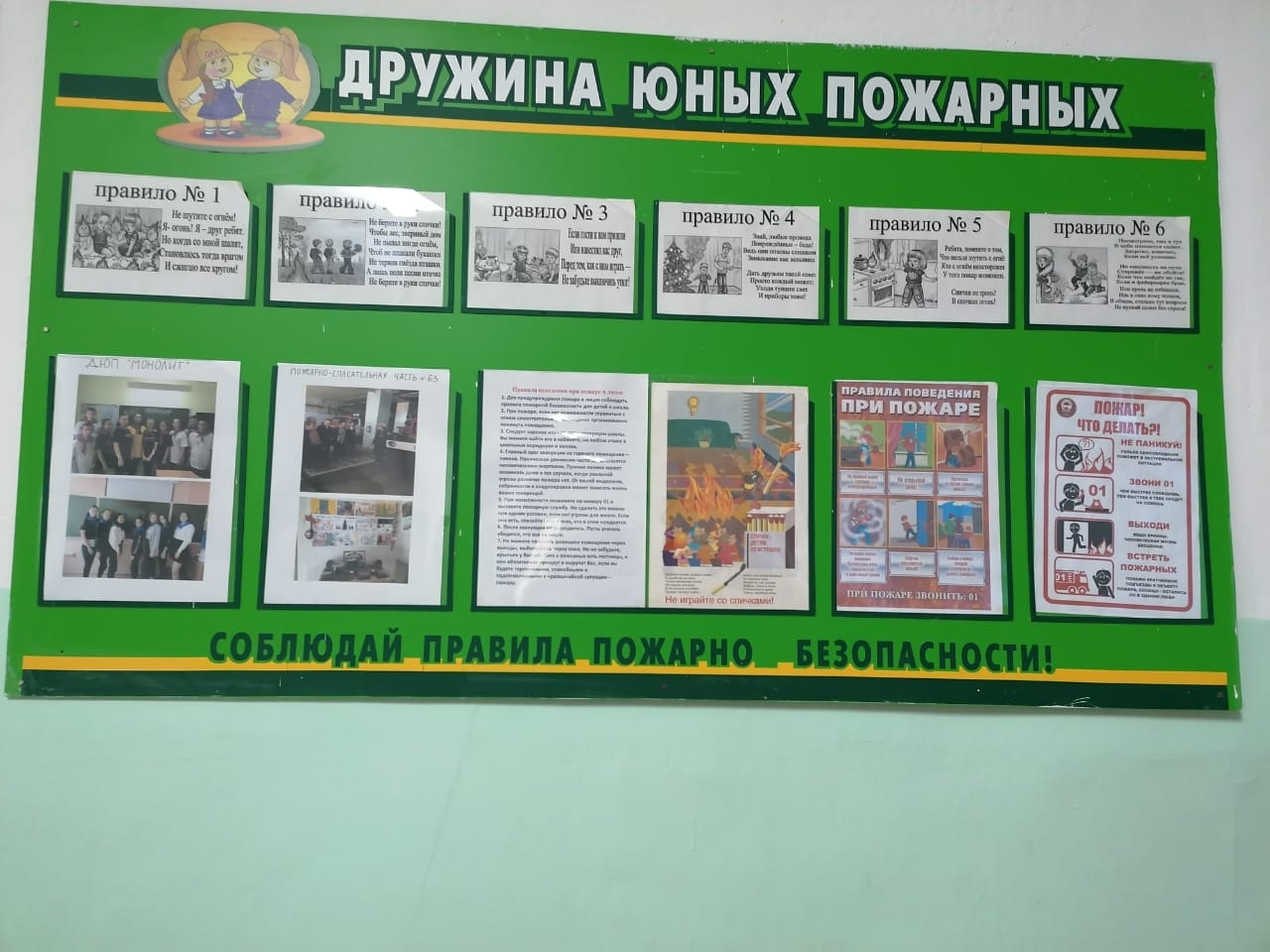 Декабрь. Создание видеоролика «Огонь друг? Огонь враг?» https://drive.google.com/file/d/1H-PdeMhmgeKVqPUu35HAq0c34VxcKLfF/view?usp=sharingВидеоролик 